Załącznik nr 17do ogłoszenia otwartego konkursu ofert na realizację zadań w 2019 r.(druki do zadania 2.2.: Rozwój kultury fizycznej)																Zad. 2.2 zał. 1 C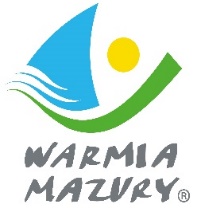 Wykaz dyscyplin podlegających dofinansowaniu w kategorii wiekowej Junior wraz z zasadami dofinansowania udziału reprezentantów województwa w rywalizacji sportowejw 2019 r.C. MISTRZOSTWA POLSKI JUNIORÓW - MPJL.p.DyscyplinaPoziom rozgrywekRodzaj dofinansowaniaUwagi1.BoksNp. Finał krajowyNp. zakwaterowanie, wyżywienie, przejazdNp. Kobiet lub Mężczyzn2.Gimnastyka sportowa3.4.5.6.7.8.9.10.11.12.